Unit 6 Lesson 22: Scaling Two Dimensions1 Tripling Statements (Warm up)Student Task Statement, , , , and  all represent positive integers. Consider these two equations:  Which of these statements are true? Select all that apply.If  is tripled,  is tripled.If , , and  are all tripled, then  is tripled.If  is tripled,  is tripled.If , , and  are all tripled, then  is tripled.Create a true statement of your own about one of the equations.2 A Square Base (Optional)Student Task StatementClare sketches a rectangular prism with a height of 11 and a square base and labels the edges of the base . She asks Han what he thinks will happen to the volume of the rectangular prism if she triples .Han says the volume will be 9 times bigger. Is he right? Explain or show your reasoning.3 Playing with Cones (Optional)Student Task StatementThere are many cones with a height of 7 units. Let  represent the radius and  represent the volume of these cones.Write an equation that expresses the relationship between  and . Use 3.14 as an approximation for .Predict what happens to the volume if you triple the value of .Graph this equation.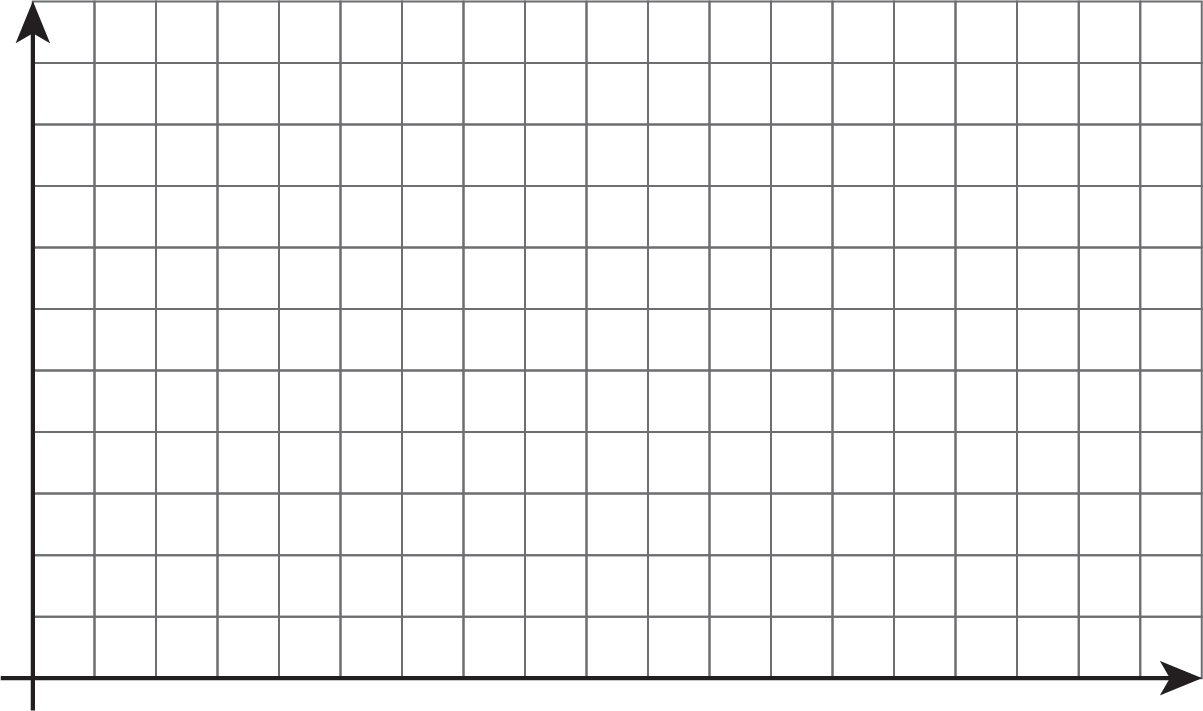 What happens to the volume if you triple ? Where do you see this in the graph? How can you see it algebraically?Images for Activity Synthesis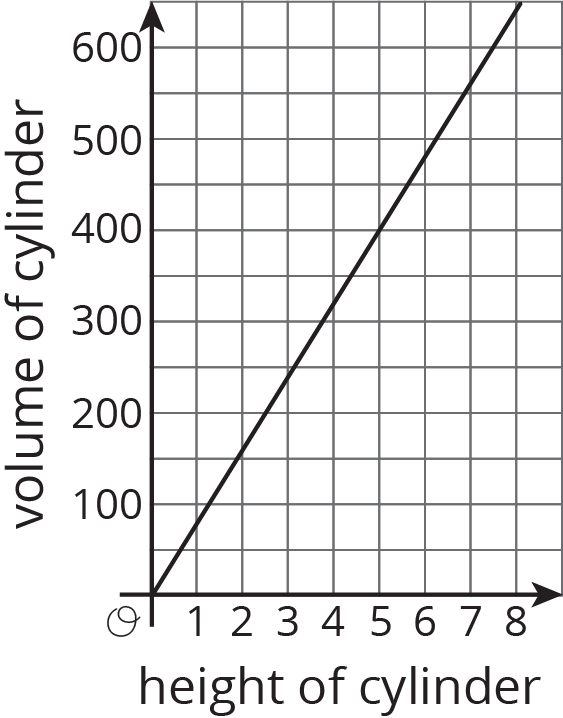 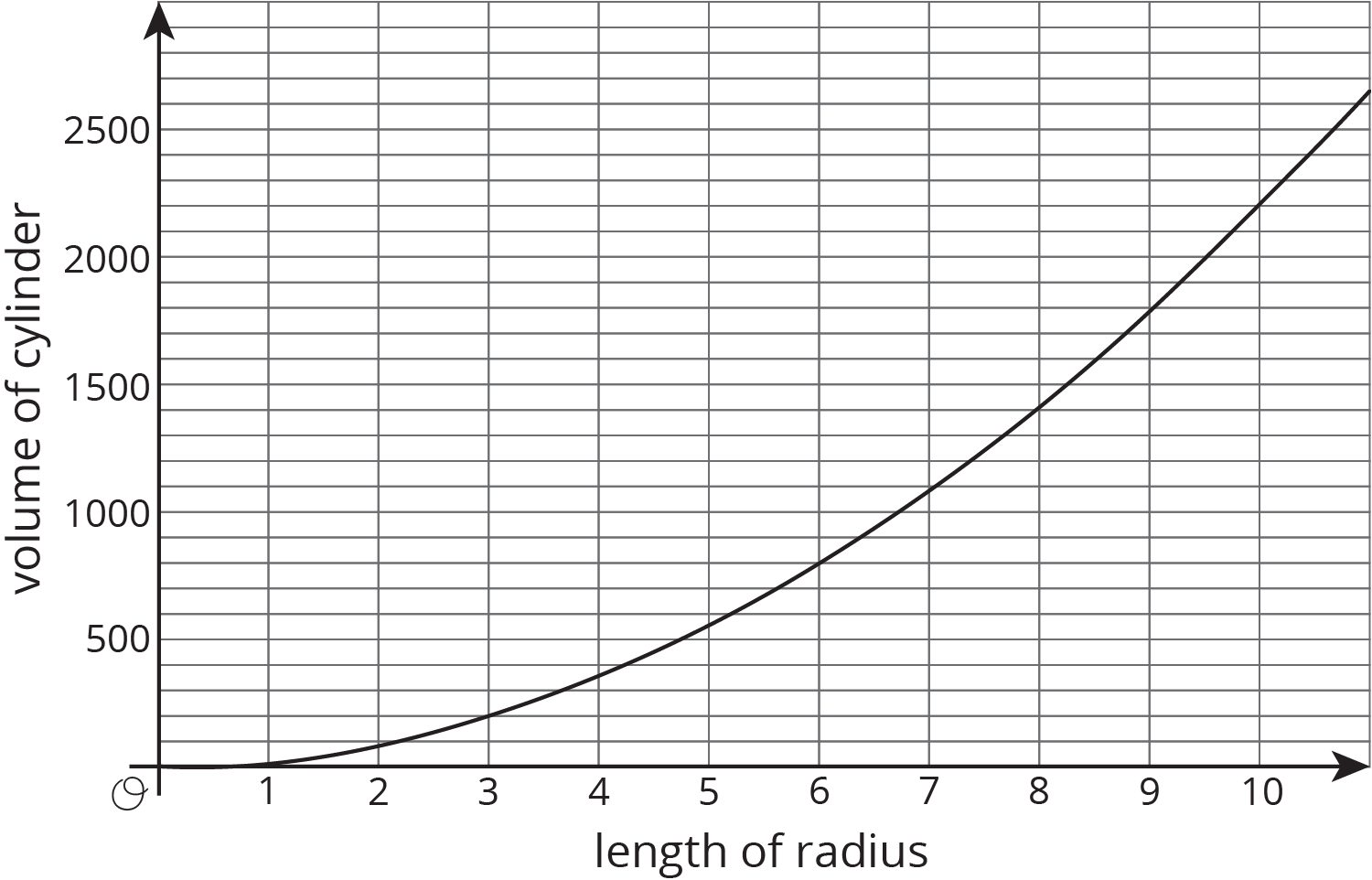 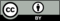 © CC BY Open Up Resources. Adaptations CC BY IM.